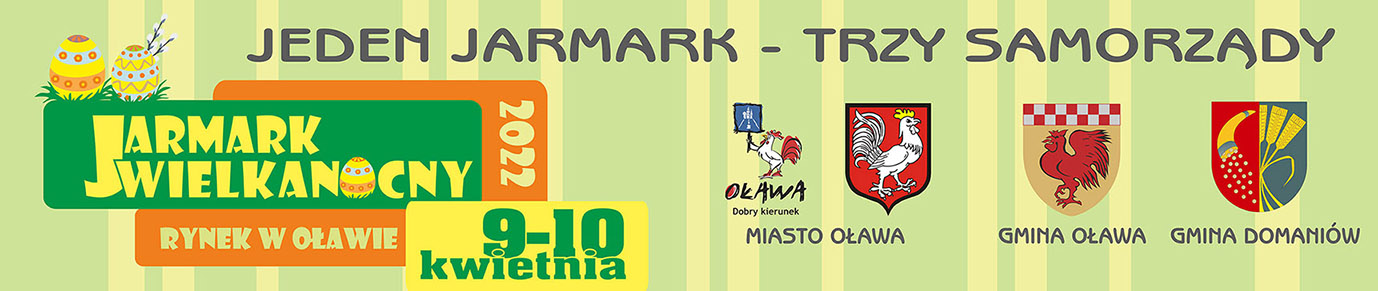 REGULAMIN DZIAŁALNOŚCI HANDLOWEJ PODCZASJARMARKU WIELKANOCNEGO 9 i 10 KWIETNIA 2022 R, ORGANIZOWANEGO PRZEZ URZĄD MIEJSKI W OŁAWIE URZĄD GMINY W OŁAWIE ORAZ URZĄD GMINY DOMANIÓW ZWANYCH DALEJ ORGANIZATOREMArt. 1. Czas trwania Jarmarku1. Jarmark odbywa się w Rynku w Oławie, w dniach 9 kwietnia 2022 r. (od godz. 10.00 do 18.00) i 10 kwietnia 2022 r. (godz. 10:00 do. 17.00).Art. 2. Godziny działalności stoisk handlowych i gastronomicznych w czasie trwania Jarmarku są takie same jak wskazane w art. 1 Regulaminu.Art. 3. Zgłoszenia1. Zgłoszenie następuje tylko poprzez dostarczenie wypełnionej i podpisanej karty zgłoszeniowej, osobiście lub pocztą na adres: Wydział Promocji Urzędu Miejskiego, Rynek 1/3, 55-200 Oława lub pocztą elektroniczną na adres: promocja@um.olawa.pl w nieprzekraczalnym terminie do 25 marca 2022 r.2. Po dokonaniu zgłoszenia Uczestnik ma prawo rezygnacji z udziału w Jarmarku po pisemnym powiadomieniu Organizatora (poczta tradycyjna, e-mail lub osobiście w siedzibie Organizatora), nie później niż do 01.04.2022 r. Art. 4. Dobrowolna opłata za 1 stanowisko (nie mniejsza niż 30 zł za dwa dni) będziepobierana podczas trwania Jarmarku do oznakowanej puszki, z przeznaczeniem na Pomoc Uchodźcom.Art. 5. Organizacja stoisk, warunki uczestnictwa1. Uczestnikami Jarmarku mogą być firmy, twórcy ludowi i rękodzieła artystycznego oraz kupcy posiadający w swej ofercie wyroby związane z tematyką świąteczną, kulturą ludową i rękodziełem. Preferowany asortyment: ozdoby, stroiki, słodycze, wypieki cukiernicze, wszelkie specjały polskiej kuchni świątecznej, artykuły rzemiosła artystycznego rękodzieło, art. papiernicze i z tworzyw naturalnych, wyroby ceramiczne, biżuteria, wyroby z drewna, wikliny, świeczki, zabawki, artystyczna galanteria skórzana, wełniana, stołowa, kosmetyki, słodycze etc.2. Warunkiem udziału w Jarmarku jest potwierdzenie przyjęcia zgłoszenia przez Organizatora. Uczestnik może prowadzić działalność handlową w obiektach handlowych wskazanych przez Organizatora, bądź we własnych obiektach na wskazanej powierzchni jeżeli uzyska zgodę Organizatora.3. Organizator zastrzega sobie prawo odmowy przyjęcia zgłoszenia uczestnictwa w Jarmarku bez podania przyczyny.4. W czasie Jarmarku działalność handlową można prowadzić tylko w wyznaczonym miejscu. 5. Wskazany przez Organizatora obiekt handlowy bądź plac, przeznaczone są wyłącznie dla Uczestnika jarmarku.6. Używanie wskazanych obiektów handlowych lub placu przez Uczestnika niezgodnie z regulaminem oraz poddzierżawianie lub oddanie w bezpłatne korzystanie osobom trzecim  skutkuje natychmiastowym rozwiązaniem umowy. 7. Uczestnicy jarmarku zorganizują swoje stoiska zgodnie z ustaloną lokalizacją oraz przepisami BHP.8. Uczestnicy zobowiązani są do utrzymania czystości i porządku na terenie obiektów handlowych a także na terenie przyległym do użytkowanego.9. Organizatorowi służy uprawnienie wstępu do obiektu handlowego w obecności Uczestnika, w celu oceny przestrzegania wymogów określonych powyżej.10. Obowiązuje zakaz wystawiania i reklamy towaru poza wyznaczonym miejscem, a także ingerencja w konstrukcję podnajętego domku handlowego, a w szczególności: wbijania gwoździ w elementy stoiska, wiercenia.11. Każdy uczestnik wyposaża domek, stoisko w regały, półki we własnym zakresie.12. Stoiska własne Uczestnika wymagają akceptacji Organizatora.13. Wymagany jest estetyczny wygląd każdego stoiska.14. Prowadzenie działalności gastronomicznej na przystosowanych do tego celu stoiskach może odbywać się tylko przy użyciu urządzeń elektrycznych oraz węglowych (elektryczne patelnie, rożna, grille, itp.).15. Uczestnicy zobowiązani są do przestrzegania obowiązujących przepisów dotyczących oznaczenia placówki, wprowadzenia do obrotu handlowego towarów odpowiednio oznakowanych, posługiwania się narzędziami legalizowanymi, przestrzegania terminów przydatności do spożycia i trwałości towarów spożywczych przeznaczonych do sprzedaży.16. Zabrania się sprzedaży produktów pirotechnicznych.17. Uczestnik ma prawo do prowadzenia reklamy na powierzchni własnego stoiska w zakresie uzgodnionym z Organizatorem pod warunkiem, że nie zakłóca normalnego toku imprezy. Reklama poza stoiskiem wymaga pisemnej zgody organizatora i może być realizowana wyłącznie za jego pośrednictwem, w przeciwnym razie reklama taka podlega likwidacji na koszt uczestnika.18. Uczestnik oświadcza, że działalność prowadzona przez niego na terenie Jarmarku nie będzie naruszać dobrych obyczajów, godności i uczuć religijnych.19. Uczestnik zobowiązany jest do przestrzegania przepisów p. poż., sanitarnych, ochrony środowiska i BHP.20. Po zakończeniu Jarmarku, bez dodatkowego wezwania, Uczestnik zobowiązuje się do:1) niezwłocznego wydania Organizatorowi przedmiotu dzierżawy;2) wydania go w stanie niepogorszonym;3) przywrócenia stanu poprzedniego.Art. 6. Ubezpieczenia1. Uczestnik ubezpiecza przedmiot działalności na własny koszt i ryzyko.2. Organizator nie ponosi odpowiedzialności za uszkodzenia towarów przed, po i w trakcie trwania Jarmarku.3. Organizator nie odpowiada za szkody spowodowane kradzieżą, ogniem, wichurą, opadem atmosferycznym, uderzeniem pioruna, eksplozją, zalaniem wodą, przerwą w dostawie prądu, wody i innymi przyczynami losowymi.4. Uczestnik odpowiada za zaistniałe w wyniku jego działalności uszkodzenia i jest zobowiązany do pokrycia kosztów naprawy.Art. 7. Transport i zaopatrzenie1. Do obowiązków Uczestników należy zorganizowanie dostawy i opuszczenie samochodami terenu Jarmarku najpóźniej do godziny 10:00 każdego dnia.2. Niedostosowanie się do postanowień Regulaminu będzie karane przez przedstawicieli Policji i Straży Miejskiej.3. Likwidacja stoisk nie może odbywać się w trakcie imprez kulturalnych odbywających się w podczas Jarmarku.Art. 8. Postanowienia końcowe1. Na teren Jarmarku nie mają prawa występów zespoły rozrywkowe i inne bez zezwolenia.2. W przypadku nie stosowania się do ustaleń Regulaminu Organizator może usunąć Uczestnika z terenu imprezy. 3. Przypadki nie uwzględnione w Regulaminie będą rozstrzygane na podstawie przepisów Kodeksu Cywilnego.4. Egzekwowanie ww. Regulaminu powierza się Organizatorowi, który wykonywał będzie swoje przepisy przy pomocy Policji i Straży Miejskiej.Art. 9. Uczestnicy Jarmarku wyrażają zgodę na przetwarzanie danych osobowych obecnie i w przyszłości przez Urząd Miejski w Oławie ,Urząd Gminy Oława, Urząd Gminy Domaniów.Art. 10. Uczestnicy Jarmarku wyrażają zgodę na rozpowszechnianie wizerunku. Zezwolenie niniejsze obejmuje wykorzystanie wizerunku w dowolnym utworze oraz w innych materiałach nie noszących cech utworu w rozumieniu prawa autorskiego, na dowolnym polu eksploatacji i nie jest ograniczone czasowo ani terytorialnie.Art. 11. Uczestnictwo w Jarmarku jest równoznaczne z zapoznaniem się i akceptacją zapisów niniejszego Regulaminu. Art. 12. 
Niniejszy Regulamin może ulec zmianie, o czym Organizator poinformuje Uczestnika. 
Art. 13. Organizator zastrzega sobie prawo do odwołania Jarmarku w każdym czasie, bez podania przyczyny. p.o. Wójta Gminy Oława		Wójt Gminy Domaniów		 Burmistrz Oławy     Henryk Kuriata 			   Wojciech Głogulski	          Tomasz Frischmann 